Паперові салфетки та туалетний папір.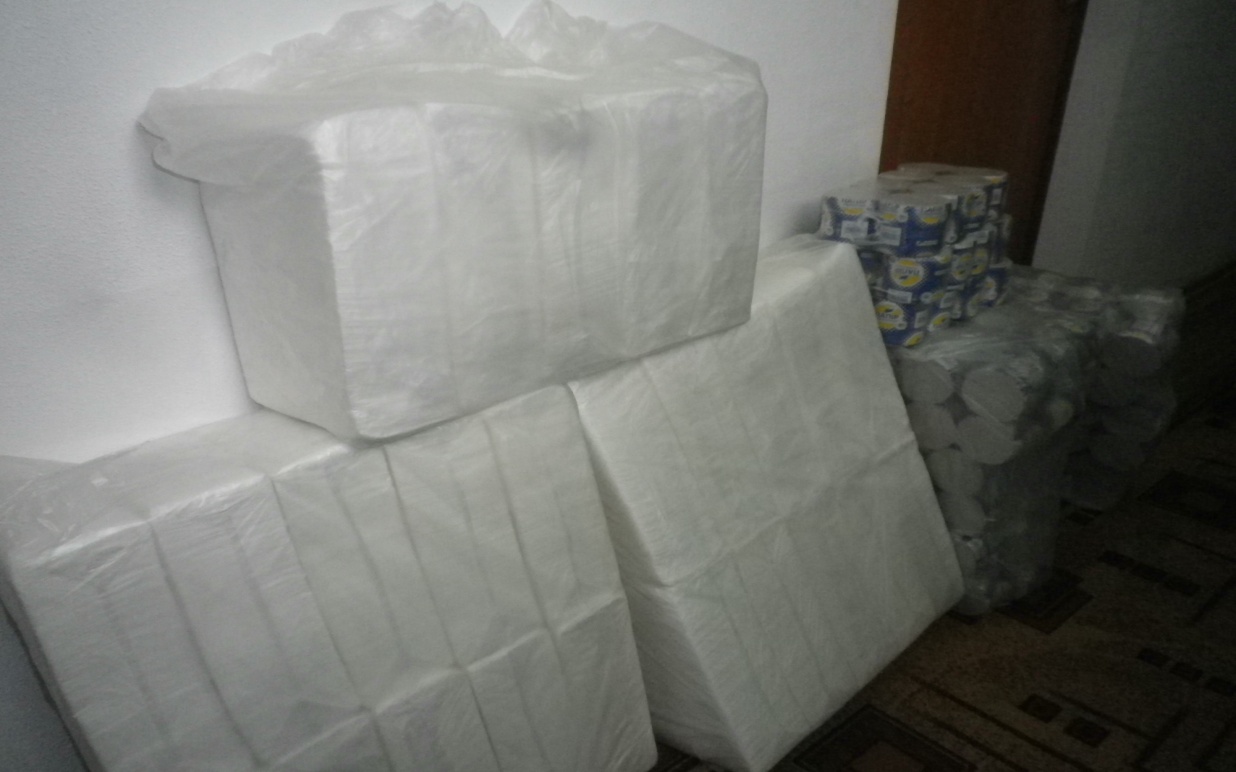 Заміна вікон в групах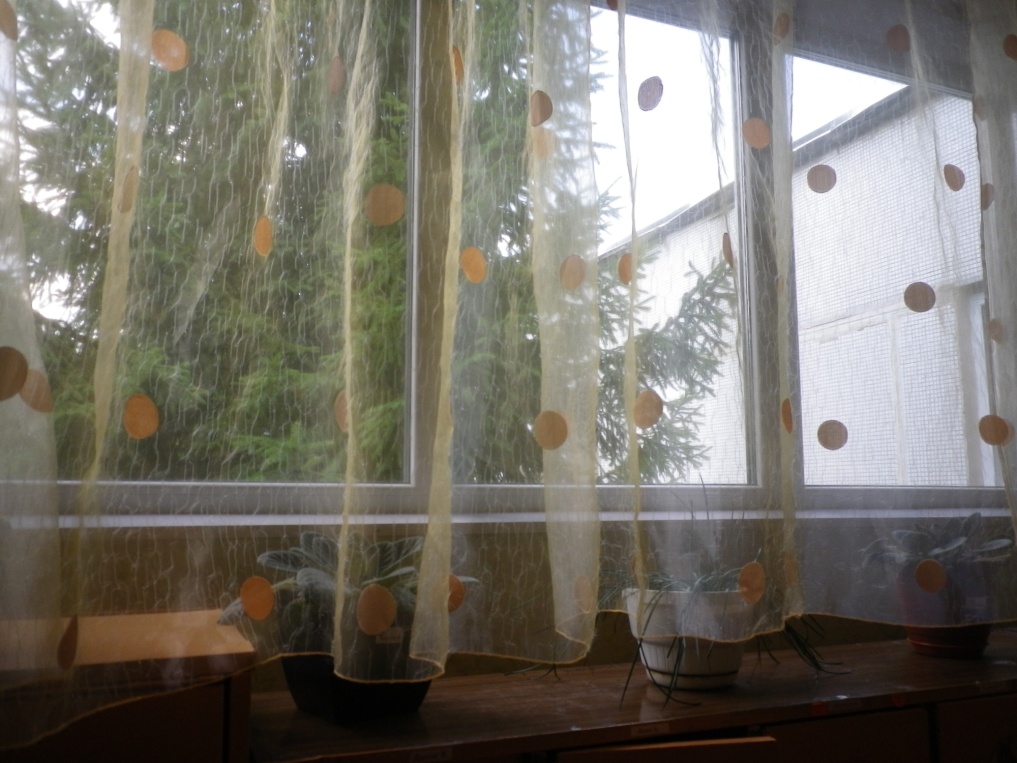 Порошок для прання «Вухатий нянь» 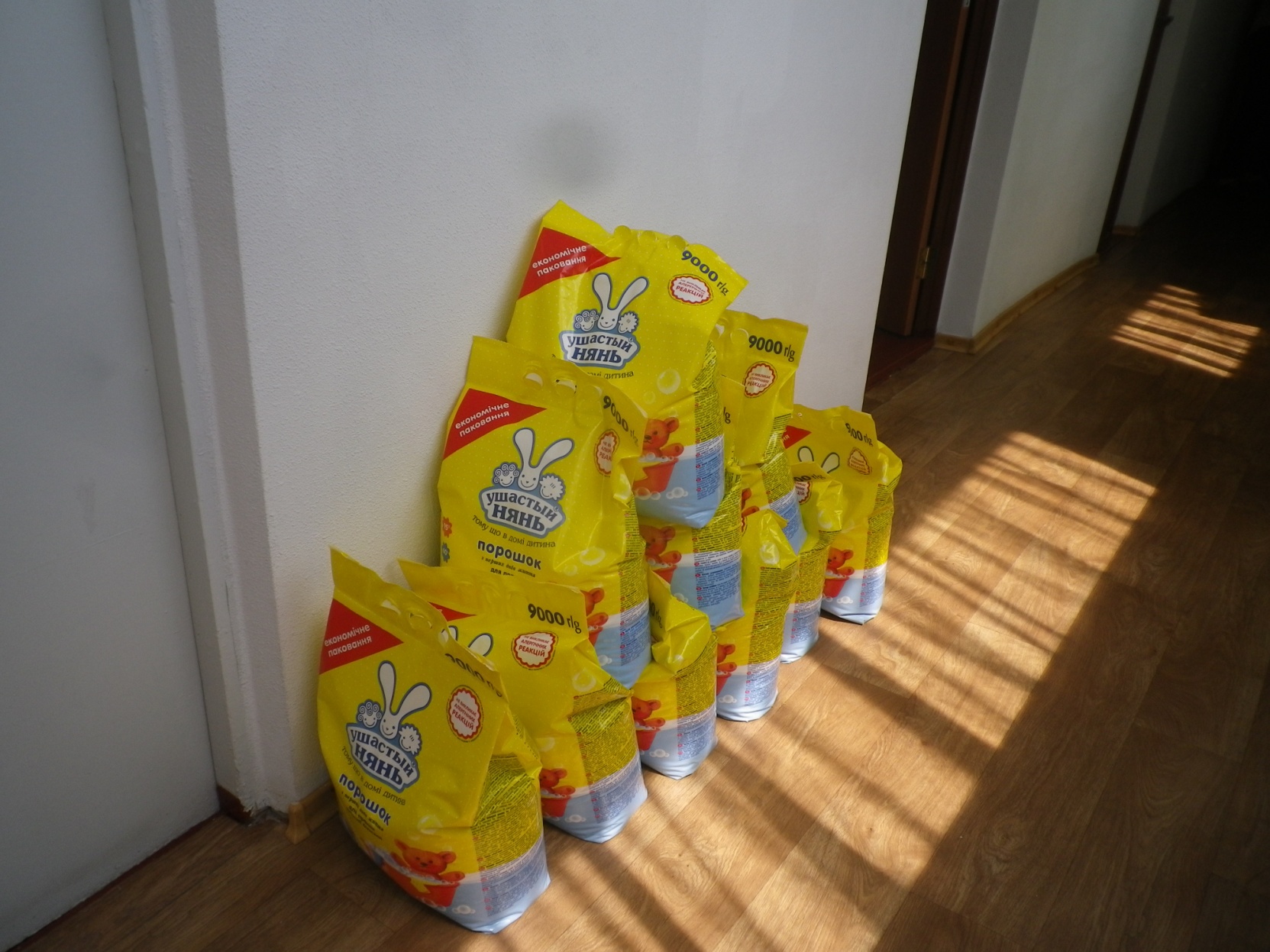 Дитячі ліжка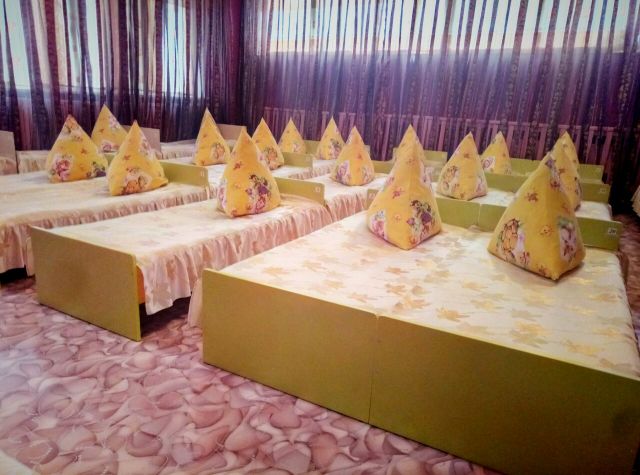 